February 2024 Committee Meeting Date: 22/02/2024Venue: Online via Teams Time: 7.00 – 8:00pmAttendance Welcome, introductions and apologiesJP welcomed everyone to the meeting and gave the apologies. Governance and Policy DocumentsThe committee reviewed all the documents and agreed to adopt as detailed below.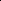 Actions Ensure all documents refer to Finance, Audit & HR subcommittee. Can then be referred to as the subcommittee (JP) Check whether any payments of expenses have been to an incorporated body (MoA) Develop a record keeping and retention policy for all documents (JP/Team) Password protect all documents containing contractor email addresses (AKu)   Check Windows status of all CPGM laptops (AKu)MAHSC Funding Application CPGM are willing to send a letter of intent to Lisa Riste @ University of Manchester outlining what we are able to do to support with communication of the pilot to contractors. As the committee has not been involved in the wording and financial calculations of the bid CPGM cannot tell contractors it’s an approved proposal. Concerns were raised around whether the funding for contractors was adequate for the time commitment required.      It will be up to individual contractors to decide whether to participate.  Actions:Draft a letter of intention and send to Lisa Riste (JP)  New GMMMG consultation: updated ethical framework for primary care rebate schemes This is an important consultation and will be a key agenda item at the March meeting. IK raised that CPGM may need to do more than submit a consultation response. Budget The budget was approved with the proviso that the numbers were updated after the salary review process and re-shared with the committee.    Committee member InitialsJanice PerkinsJPIfti Khan IKPeter MarksPMMohammed AnwarApologiesAneet KapoorAKaElliott PatrickEPJennie Watson JWAli DalalADFin McCaulFMcMohamed PatelMPHelen SmithHSWesley JonesWJAbdenour KhalfouiAKhTeam memberInitialsAdrian KuznickiApologiesLouise GatleyLGLuvjit KandulaLKRikki SmeetonApologiesKarishma VisramKVDocument NameOutcome Code of conductApproved Governance FrameworkApproved Governance Subcommittee ToRApproved subject to change of Finance subcommittee to Finance, Audit & HR subcommittee Finance Subcommittee ToRApproved subject to change of Finance subcommittee to Finance, Audit & HR subcommittee.Add in decisions to be ratified by the full committee.Privacy NoticeApproved minor wording change. Removed reference to 10 years Anti-Bribery and CorruptionDue end March from CPEPOL 001 - ConfidentialityApprovedPOL 002 – Social MediaApprovedPOL 003 – Expenses PolicyApproved subject to change of Finance subcommittee to Finance, Audit & HR subcommittee.  POL 004 – Declaration of InterestApproved subject to making clear the email address given is the Chair. POL 005 – Competition Law New – to be signed off at March meeting after review by the Governance Subcommittee.  